DEVELOPMENTAL DISABILITIES ADMINISTRATION (DDA)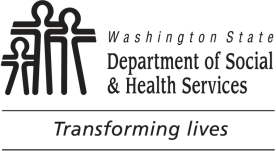 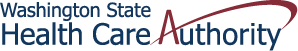 Non-Emergency Medical Transportation (NEMT) for PASRR Program RequestDate:	 	TO:	 	, NEMT Broker	FAX Number:  ( 	)  	NEMT Broker Look-up: https://www.hca.wa.gov/assets/billers-and- providers/non_emergency_medical_transportation_regional_broker_phone_list.pdfFROM (DDA Region):	 	Name of PASRR Assessor:	 		Phone Number: ( 	)  	NON-EMERGENCY MEDICAL TRANSPORTATION (NEMT) FOR PASRR PROGRAM REQUEST DSHS 17-230 (REV. 11/2017)Section 1. Client InformationSection 1. Client InformationSection 1. Client InformationSection 1. Client InformationSection 1. Client InformationSection 1. Client InformationSection 1. Client InformationSection 1. Client InformationSection 1. Client InformationSection 1. Client InformationSection 1. Client InformationSection 1. Client InformationLAST NAMELAST NAMEFIRSTNAMENAMENAMENAMENAMEPROVIDERONE ID NUMBERPROVIDERONE ID NUMBERDATE OF BIRTHDATE OF BIRTHADDITIONAL CONTACTADDITIONAL CONTACTPHONE NUMBER(WITHAREA CODE)AREA CODE)AREA CODE)ORGANIZATIONORGANIZATIONORGANIZATIONORGANIZATIONADDITIONAL CONTACTADDITIONAL CONTACTPHONE NUMBER(WITHAREA CODE)AREA CODE)AREA CODE)ORGANIZATIONORGANIZATIONORGANIZATIONORGANIZATIONWill support person ride with the individual?Will support person ride with the individual?Will support person ride with the individual?YesNoWhat is the mobility status of the client (i.e. wheelchair, cane)?What is the mobility status of the client (i.e. wheelchair, cane)?What is the mobility status of the client (i.e. wheelchair, cane)?What is the mobility status of the client (i.e. wheelchair, cane)?What is the mobility status of the client (i.e. wheelchair, cane)?What is the mobility status of the client (i.e. wheelchair, cane)?What is the mobility status of the client (i.e. wheelchair, cane)?What is the mobility status of the client (i.e. wheelchair, cane)?What is the mobility status of the client (i.e. wheelchair, cane)?What is the mobility status of the client (i.e. wheelchair, cane)?What is the mobility status of the client (i.e. wheelchair, cane)?What is the mobility status of the client (i.e. wheelchair, cane)?PICK-UP ADDRESS (EXACT ADDRESS / ENTRANCE)PICK-UP ADDRESS (EXACT ADDRESS / ENTRANCE)PICK-UP ADDRESS (EXACT ADDRESS / ENTRANCE)PICK-UP ADDRESS (EXACT ADDRESS / ENTRANCE)PICK-UP ADDRESS (EXACT ADDRESS / ENTRANCE)PICK-UP ADDRESS (EXACT ADDRESS / ENTRANCE)PICK-UP ADDRESS (EXACT ADDRESS / ENTRANCE)PICK-UP ADDRESS (EXACT ADDRESS / ENTRANCE)PICK-UP ADDRESS (EXACT ADDRESS / ENTRANCE)PICK-UP ADDRESS (EXACT ADDRESS / ENTRANCE)PICK-UP ADDRESS (EXACT ADDRESS / ENTRANCE)PICK-UP ADDRESS (EXACT ADDRESS / ENTRANCE)DROP-OFF ADDRESS (EXACT ADDRESS / ENTRANCE)DROP-OFF ADDRESS (EXACT ADDRESS / ENTRANCE)DROP-OFF ADDRESS (EXACT ADDRESS / ENTRANCE)DROP-OFF ADDRESS (EXACT ADDRESS / ENTRANCE)DROP-OFF ADDRESS (EXACT ADDRESS / ENTRANCE)DROP-OFF ADDRESS (EXACT ADDRESS / ENTRANCE)DROP-OFF ADDRESS (EXACT ADDRESS / ENTRANCE)DROP-OFF ADDRESS (EXACT ADDRESS / ENTRANCE)DROP-OFF ADDRESS (EXACT ADDRESS / ENTRANCE)DROP-OFF ADDRESS (EXACT ADDRESS / ENTRANCE)DROP-OFF ADDRESS (EXACT ADDRESS / ENTRANCE)DROP-OFF ADDRESS (EXACT ADDRESS / ENTRANCE)RECURRING APPOINTMENTYes	NoAPPOINTMENT START TIME:APPOINTMENT START TIME:APPOINTMENT START TIME:APPOINTMENT START TIME:AMPMPMAPPOINTMENT END TIME:AMPMTRANSPORTATION START DATETRANSPORTATION START DATETRANSPORTATION START DATETRANSPORTATION START DATETRANSPORTATION START DATETRANSPORTATION START DATETRANSPORTATION END DATETRANSPORTATION END DATETRANSPORTATION END DATETRANSPORTATION END DATETRANSPORTATION END DATETRANSPORTATION END DATESPECIAL NEEDS / COMMENTSSPECIAL NEEDS / COMMENTSSPECIAL NEEDS / COMMENTSSPECIAL NEEDS / COMMENTSSPECIAL NEEDS / COMMENTSSPECIAL NEEDS / COMMENTSSPECIAL NEEDS / COMMENTSSPECIAL NEEDS / COMMENTSSPECIAL NEEDS / COMMENTSSPECIAL NEEDS / COMMENTSSPECIAL NEEDS / COMMENTSSPECIAL NEEDS / COMMENTSSection 2. CertificationSection 2. CertificationSection 2. CertificationSection 2. CertificationSection 2. CertificationSection 2. CertificationSection 2. CertificationSection 2. CertificationSection 2. CertificationSection 2. CertificationSection 2. CertificationSection 2. CertificationClient is Medicaid Eligible.Client needs transportation to an alternate location to receive PASRR Specialized Add-on Services.Specialized add-on services (please check all that apply):Assistive technology	Staff / family consultation and trainingCommunity Access	Supported employment servicesCommunity Guide	TransportationHabilitative behavior support and consultation Habilitative therapy servicesOther habilitative services and suppliesClient is Medicaid Eligible.Client needs transportation to an alternate location to receive PASRR Specialized Add-on Services.Specialized add-on services (please check all that apply):Assistive technology	Staff / family consultation and trainingCommunity Access	Supported employment servicesCommunity Guide	TransportationHabilitative behavior support and consultation Habilitative therapy servicesOther habilitative services and suppliesClient is Medicaid Eligible.Client needs transportation to an alternate location to receive PASRR Specialized Add-on Services.Specialized add-on services (please check all that apply):Assistive technology	Staff / family consultation and trainingCommunity Access	Supported employment servicesCommunity Guide	TransportationHabilitative behavior support and consultation Habilitative therapy servicesOther habilitative services and suppliesClient is Medicaid Eligible.Client needs transportation to an alternate location to receive PASRR Specialized Add-on Services.Specialized add-on services (please check all that apply):Assistive technology	Staff / family consultation and trainingCommunity Access	Supported employment servicesCommunity Guide	TransportationHabilitative behavior support and consultation Habilitative therapy servicesOther habilitative services and suppliesClient is Medicaid Eligible.Client needs transportation to an alternate location to receive PASRR Specialized Add-on Services.Specialized add-on services (please check all that apply):Assistive technology	Staff / family consultation and trainingCommunity Access	Supported employment servicesCommunity Guide	TransportationHabilitative behavior support and consultation Habilitative therapy servicesOther habilitative services and suppliesClient is Medicaid Eligible.Client needs transportation to an alternate location to receive PASRR Specialized Add-on Services.Specialized add-on services (please check all that apply):Assistive technology	Staff / family consultation and trainingCommunity Access	Supported employment servicesCommunity Guide	TransportationHabilitative behavior support and consultation Habilitative therapy servicesOther habilitative services and suppliesClient is Medicaid Eligible.Client needs transportation to an alternate location to receive PASRR Specialized Add-on Services.Specialized add-on services (please check all that apply):Assistive technology	Staff / family consultation and trainingCommunity Access	Supported employment servicesCommunity Guide	TransportationHabilitative behavior support and consultation Habilitative therapy servicesOther habilitative services and suppliesClient is Medicaid Eligible.Client needs transportation to an alternate location to receive PASRR Specialized Add-on Services.Specialized add-on services (please check all that apply):Assistive technology	Staff / family consultation and trainingCommunity Access	Supported employment servicesCommunity Guide	TransportationHabilitative behavior support and consultation Habilitative therapy servicesOther habilitative services and suppliesClient is Medicaid Eligible.Client needs transportation to an alternate location to receive PASRR Specialized Add-on Services.Specialized add-on services (please check all that apply):Assistive technology	Staff / family consultation and trainingCommunity Access	Supported employment servicesCommunity Guide	TransportationHabilitative behavior support and consultation Habilitative therapy servicesOther habilitative services and suppliesClient is Medicaid Eligible.Client needs transportation to an alternate location to receive PASRR Specialized Add-on Services.Specialized add-on services (please check all that apply):Assistive technology	Staff / family consultation and trainingCommunity Access	Supported employment servicesCommunity Guide	TransportationHabilitative behavior support and consultation Habilitative therapy servicesOther habilitative services and suppliesClient is Medicaid Eligible.Client needs transportation to an alternate location to receive PASRR Specialized Add-on Services.Specialized add-on services (please check all that apply):Assistive technology	Staff / family consultation and trainingCommunity Access	Supported employment servicesCommunity Guide	TransportationHabilitative behavior support and consultation Habilitative therapy servicesOther habilitative services and suppliesClient is Medicaid Eligible.Client needs transportation to an alternate location to receive PASRR Specialized Add-on Services.Specialized add-on services (please check all that apply):Assistive technology	Staff / family consultation and trainingCommunity Access	Supported employment servicesCommunity Guide	TransportationHabilitative behavior support and consultation Habilitative therapy servicesOther habilitative services and suppliesSIGNATURESIGNATURESIGNATUREDATEPRINT NAMEPRINT NAMEPRINT NAMEPRINT NAMEPRINT NAMEPRINT NAME